ANMELDETALON«Akedia – Sand im Getriebe»Wüstenmönchtum und spirituelle Resilienz in stürmischen Zeiten. Tagung für Selbst-Sorge in der Seelsorge.Sonntag, 13. Oktober bis Dienstag, 15. Oktober 2024 im Lassalle-Haus, Bad SchönbrunnZIMMER:	Zimmer mit WC/Dusche– 2 Übernachtungen (So-Di)	CHF 343		Zimmer mit Lavabo/Etagendusche – 2 Übernachtungen (So-Di)	CHF 303		Doppelzimmer mit WC/Dusche – 2 Übernachtungen (So-Di) pro Person *	CHF 219		Doppelzimmer mit Lavabo/Etagendusche – 2 Übernachtung (So-Di) pro P. *	CHF 189	
	Zimmer mit Dusche/WC – 1 Übernachtung (So/Mo)	CHF 234		Zimmer mit Lavabo/Etagendusche – 1 Übernachtung (So/Mo) 	CHF 214	
	Doppelzimmer mit Dusche/WC – 1 Übernachtung (So/Mo) pro Person *	CHF 219		* BITTE vermerken, mit dieser Person:  SPEZIALKOST:	Spezielle Diätwünsche: (+CHF 5.- pro Mahlzeit) ANNULLATION:	Bei Annullationen oder Umbuchungen ab 14. September. werden 30%, ab 21. Sept. 50%, ab 28. Sept. 75 % und ab 4. Okt. 100% des Gesamtbetrages (inkl. Kurskosten) verrechnet. Die Annullation hat per Mail oder Post zu erfolgen. Wird ein Ersatz gefunden, entfallen die Annullationskosten.PENSIONSKOSTEN:	Für die Begleichung der Pensionskosten erhalten Sie während der Tagung eine Rechnung. Das Lassalle-Haus ist dankbar, wenn diese direkt vor Ort in bar oder mit Karte bezahlt wird.KURSKOSTEN:	CHF 180.-- 	Für die Begleichung erhalten Sie während des Kurses eine Rechnung mit Einzahlungsschein.ANMELDESCHLUSS:	Donnerstag, 12. September 2024ANMELDUNG:	Bitte den Anmeldetalon per E-Mail oder Post senden an: 	Seelsorge für Seelsorgende, z.Hd. Robert Knüsel-Glanzmann, Bachgasse 27, 6073 Flüeli-Ranft	Für Rückfragen: 079 645 11 44 / robert.knuesel@kath.ch / www.seelsorgende.chHINWEIS:	Die Anmeldungen werden dem Eingang entsprechend berücksichtigt, allenfalls mit Warteliste. PERSONALIEN:	Name / Vorname 		Adresse / PLZ / Ort 		E-Mail 		Adresse weitergeben?	Darf die Adresse, mit E-Mail, zum Bilden von Fahrgemeinschaften vor der
Tagung an die anderen Teilnehmer*innen weitergegeben werden?                            JA     NEINUNTERSCHRIFT:	Ort / Datum / Unterschrift  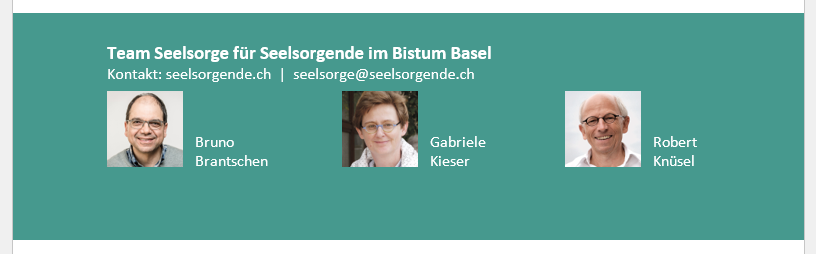 